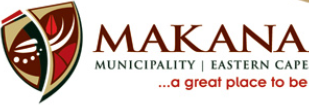 TENDER OPENING REGISTERTENDER NO		: 11/2015TENDER DESCRIPTION	: Supply & Delivery of Batteries and TyresCLOSING DATE		: 17 September 2015TIME			: 12h00NONAME OF COMPANY1.Coco-Rico Construction2.Mso-Ndili Trading3.Hedraweb Investment4.Siya Green Village5.GNJ Motors T/A Wessons6.Kgopong Traging Enterprises7.EP Mufflers Grahamstown